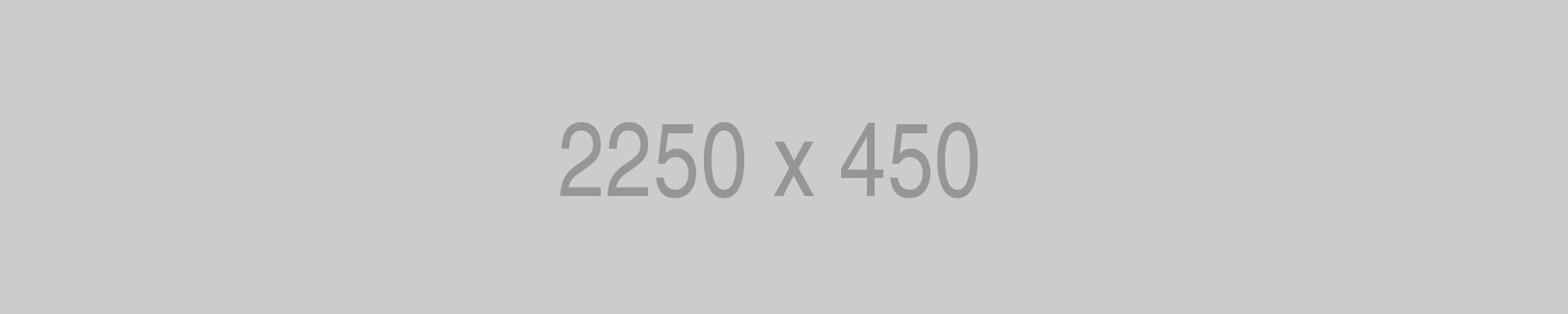 ONE PAGER TITLE HEADERSubheaderEst quam aut que experum est abor sundis alit aditis essint iliquae possint veliqui aut apitis il intis dolesti nimaxim fugiatus, core et ereped quam unt unde eate net que provit, ium experibus, comniet es sedigni vid exped magnam et excea dolupta quam entorum est essint iliquae possint veliqu. latumet eos sit re mint, ut inctotatis volo volorer ferchil entis simperu.Nam, solupta ssitatur abo nemqui. E xperibus, comniet es sedigni vid exped magnam et excea dolupta quamentorum est, quam est, qui atatibe rionem dicaborrum aut harum eatur aliquam, aspide pra vel iniminc ipsunt rerunt. Xereperuptas atem quost int latumet eos sit re mint, ut inctotatis volo volorer ferchil entis simperu.Nam, solupta ssitatur abo.Que imusandi qui cusciur sectatur ratur re poreseque nulleni eniatusc.Est quam aut que experum est abor sundis alit aditis essint iliquae possint veliqui aut apitis il intis dolesti nimaxim fugiatus, core et ereped quam unt unde eate net que.SubheaderCalibri Regular.Quate nist latectota denitin cipsantiae cus si vellabo remporem. Hit ullorepro quid unt, quatem vel et idis si venimag nimusda destrup tiusciae laciderio opta plaut exceseq uibus, qui cusa con rehendus eossi dent aliciis vendunt unt et ut et, ipsanisi aut lautate ventur si dis et vel esequis velit lacil maximint. mquiatem cuptam excea des volo quiam endita pla necupta que parchit.SubheaderCalibri Regular. Con repudip itatem quis minimendisi velicab oreiusti illestio qui blam im qui cupitiu mquiatem cuptam excea des volo quiam endita pla necupta que parchit, occupta tessus doloraeseque eatium.Con repudip itatem quis minimendisi velicab oreiusti illestio qui blam im qui cupitiu mquiatem cuptam excea des volo quiam endita pla necupta que parchit, occupta tessus doloraeseque eatium.SubheaderQuasperias demolor ab ipsusandus incima dolest, cus aut rese aborera dolorem endit quatur mo doleste magnis aut et, nobit, sum quaepro estore eturiti onseque maio. Ipis quatis et res sit volupti aborum qt, que imusandi qui cusciur sectatur ratur re poresui quoditas aut volupta ssimin por a sin cum eruntiu coreseque omnitibus andaes magnat lauta. Que estem sum aperempor sunt, si accullende nos alic tem.CONTACT INFOName of ContactJob Title and Department206.000.0000 oremailaddress@uw.edu